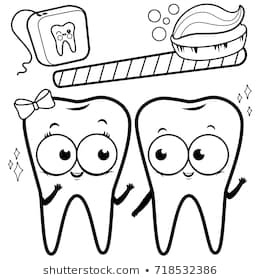 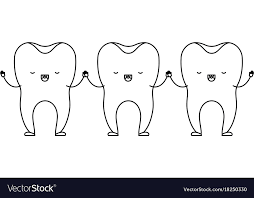 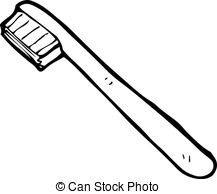 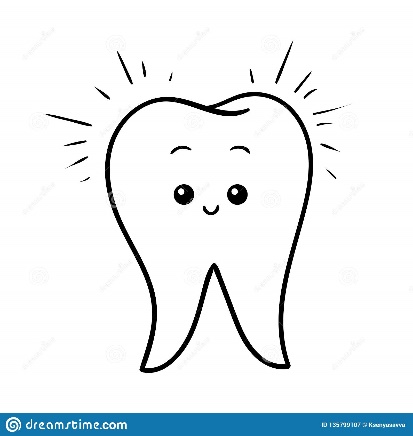 DAGBNMLTADANTENOSRPTABRPASTAHFTĖHNKAENLLNJYRBCVTAGVRDUORTYOITUIELŪPOSIHŠIUMGHOMEIBGLENMTENSDEFOBULBŽSKIBTARCVGBEAPTNRDAUVBTYKILTNIRFMDEGIJKVASDFHGSJKVZCVABTBSNISĄKANDISMIERYTLJĖGKSADENTINASTRYUIOIPLZXACVBNHRYIAOTSDNMSTIUPVBHETVBNSSKANDŽIAISNASDSFGHJIKIBAMCFGRTAIHGLEIVINĖALIŠAKNISŠNTYUIJKGFVBNASDFGHDOIFDANTŲSIŪLASNASDCVSKVRTYUIOJGFDSGTCVBULAOIKONKREMENTAIAGHJJSFGHJKRTYUIOCVBNINBDTARPDANTISDKFLUORASDANTISTARPDANTISVAINIKASPASTASILANTAIFLUORASĖDUONISSĄKANDISKONKREMENTAIDANTŲ SIŪLASILTISLŪPOSGINGIVITASKANDŽIAIGLEIVINĖTARPDANTISAPNAŠOSPLOMBADANTENOSŠAKNISDENTINASLIEŽUVISEMALISŠEPETĖLIS